Менюдля учащихся ЧОУ «НШ «Росток»на 27.04.2024                     Зав. столовой                               Морщинина Ю.А.                     Директор                                      Виноградова С.В.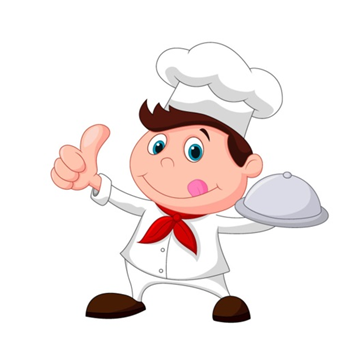         ЗавтракВыход(грамм)Суп молочн. рисовый1/200Хлеб с маслом1/30/10Чай1/200                    ОбедЩи1/200Макароны с сыром1/120Компот1/200Хлеб                ПолдникПеченье Чай Фрукты